PurposeThe standards elaborations (SEs) support teachers to connect curriculum to evidence in assessment so that students are assessed on what they have had the opportunity to learn. The SEs can be used to:make consistent and comparable judgments, on a five-point scale, about the evidence of learning in a folio of student work across a year/banddevelop task-specific standards (or marking guides) for individual assessment tasksquality assure planning documents to ensure coverage of the achievement standard across a year/band.StructureThe SEs have been developed using the Australian Curriculum achievement standard. The achievement standard for English describes what students are expected to know and be able to do at the end of each year. Teachers use the SEs during and at the end of a teaching period to make on-balance judgments about the qualities in student work that demonstrate the depth and breadth of their learning.In Queensland, the achievement standard represents the C standard — a sound level of knowledge and understanding of the content, and application of skills. The SEs are presented in a matrix where the discernible differences and/or degrees of quality between each performance level are highlighted. Teachers match these discernible differences and/or degrees of quality to characteristics of student work to make judgments across a five-point scale.Year 3  standard elaborations* creation (also create): To imagine or conceive, develop or produce (in print or digital form) spoken, written or multimodal texts and edit (see definition that follows) and publish work for an audience. | edit: To prepare, alter, adapt or refine with attention to grammar, spelling, punctuation and vocabulary.† language features: Features that support meaning (e.g. clause- and word-level grammar, vocabulary, figurative language, punctuation, images). Choices vary for the purpose, subject matter, audience and mode or medium. © State of Queensland (QCAA) 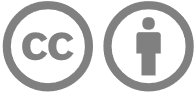 Licence: https://creativecommons.org/licenses/by/4.0 | Copyright notice: www.qcaa.qld.edu.au/copyright — lists the full terms and conditions, which specify certain exceptions to the licence. | Attribution: (include the link): © State of Queensland (QCAA) 2023Other copyright material in this publication is listed below.Unless otherwise indicated material from the Australian Curriculum is © ACARA 2010–present, licensed under CC BY 4.0. For the latest information and additional terms of use, please check the Australian Curriculum website and its copyright notice.The footnoted definitions are ‘Excluded Material’ used under the terms of the Australian Curriculum and its copyright notice and not modified. © Australian Curriculum, Assessment and Reporting Authority (ACARA) 2009 to present, unless otherwise indicated. You may view, download, display, print, reproduce (such as by making photocopies) and distribute these Excluded Materials in unaltered form only for your personal, non-commercial educational purposes or for the non-commercial educational purposes of your organisation, provided that you make others aware it can only be used for these purposes and attribute ACARA as the source of the Excluded Material. For the avoidance of doubt, this means that you cannot edit, modify or adapt any of these materials, and you cannot sub-license any of these materials to others. Apart from any uses permitted under the Copyright Act 1968 (Cth), and those explicitly granted above, all other rights are reserved by ACARA. If you want to use such material in a manner that is outside this restrictive licence, you must request permission from ACARA by emailing (copyright@acara.edu.au).Year 3 standard elaborations — 
Australian Curriculum v9.0: Year 3 Australian Curriculum:  achievement standardBy the end of Year 3, students interact with others, and listen to and create spoken and/or multimodal texts including stories. They relate ideas; express opinion, preferences and appreciation of texts; and include relevant details from learnt topics, topics of interest or texts. They group, logically sequence and link ideas. They use language features including topic-specific vocabulary, and/or visual features and features of voice.They read, view and comprehend texts, recognising their purpose and audience. They identify literal meaning and explain inferred meaning. They describe how stories are developed through characters and/or events. They describe how texts are structured and presented. They describe the language features of texts including topic-specific vocabulary and literary devices, and how visual features extend meaning. They read fluently, using phonic, morphemic and grammatical knowledge to read multisyllabic words with more complex letter patterns.They create written and/or multimodal texts including stories to inform, narrate, explain or argue for audiences, relating ideas including relevant details from learnt topics, topics of interest or texts. They use text structures including paragraphs, and language features including compound sentences, topic-specific vocabulary and literary devices, and/or visual features. They write texts using letters that are accurately formed and consistent in size. They spell multisyllabic words using phonic and morphemic knowledge, and high-frequency words.Source: Australian Curriculum, Assessment and Reporting Authority (ACARA), Australian Curriculum Version 9.0  for Foundation–10 https://v9.australiancurriculum.edu.au/f-10-curriculum/learning-areas/english/year-3?view=quick&detailed-content-descriptions=0&hide-ccp=0&hide-gc=0&side-by-side=1&strands-start-index=0&subjects-start-index=0 ABCDEThe folio of student work contains evidence of the following:The folio of student work contains evidence of the following:The folio of student work contains evidence of the following:The folio of student work contains evidence of the following:The folio of student work contains evidence of the following:Listening, speaking and creatinglistening to texts including stories and/or multimodal texts and interacting with others to purposefully:relate ideasexpress opinions, preferences and appreciation of textspurposeful creation* of spoken texts including stories and/or multimodal texts including relevant details from learnt topics, topics of interest or texts when:relating ideas, expressing opinions, preferences and appreciation of textslistening to texts including stories and/or multimodal texts and interacting with others to effectively:relate ideasexpress opinions, preferences and appreciation of textseffective creation* of spoken texts including stories and/or multimodal texts including relevant details from learnt topics, topics of interest or texts when:relating ideas, expressing opinions, preferences and appreciation of textslistening to texts including stories and/or multimodal texts and interacting with others to:relate ideasexpress opinions, preferences and appreciation of textscreation* of spoken texts including stories and/or multimodal texts including relevant details from learnt topics, topics of interest or texts when:relating ideas, expressing opinions, preferences and appreciation of textslistening to texts including stories and/or multimodal texts and interacting with others to, variably:relate ideas and/orexpress opinions and/or preferences and/or appreciation of textsvariable creation* of spoken texts including stories and/or multimodal texts including details when:relating ideas and/or expressing opinions and/or preferences and/or appreciation of textslistening to texts including stories and/or multimodal texts and interacting with others to:relate isolated ideas and/orexpress isolated opinions and/or preferences and/or appreciation of textscreation* of spoken texts including stories and/or multimodal texts through statement/s of:ideas and/or opinions and/or preferences and/or appreciation of textsListening, speaking and creatingpurposeful grouping, logical sequencing and linking of ideaseffective grouping, logical sequencing and linking of ideasgrouping, logical sequencing and linking of ideasvariable grouping and sequencing of ideasfragmented grouping and sequencing of ideasListening, speaking and creatingpurposeful use of language features† including topic-specific vocabulary, and/or visual featurespurposeful use of features of voiceeffective use of language features† including topic-specific vocabulary, and/or visual featureseffective use of features of voiceuse of language features† including topic-specific vocabulary, and/or visual featuresuse of features of voicevariable use of language features† including topic-specific vocabulary, and/or visual featuresvariable use of features of voicesporadic use of language features† including topic-specific vocabulary, and/or visual featuressporadic use of features of voiceReading and viewingproficient reading, viewing and comprehending texts, recognising their purpose and audienceeffective reading, viewing and comprehending texts, recognising their purpose and audiencereading, viewing and comprehending texts, recognising their purpose and audiencevariable reading, viewing and comprehending texts, recognising their purpose and audiencesporadic reading, viewing and comprehending texts, recognising their purpose and audienceReading and viewingconsidered identification of literal meaningthorough explanation of inferred meaninginformed identification of literal meaningdetailed explanation of inferred meaningidentification of literal meaningexplanation of inferred meaningpartial identification of literal meaningpartial explanation of inferred meaningbasic identification of literal meaningfragmented identification of inferred meaningReading and viewingthorough description of how stories are developed through characters and/or eventsdetailed description of how stories are developed through characters and/or eventsdescription of how stories are developed through characters and/or eventsvariable description of how stories are developed through characters and/or eventsstatement/s about how stories are developedReading and viewingthorough description of how texts are structured and presenteddetailed description of how texts are structured and presenteddescription of how texts are structured and presentedvariable description of how texts are structured and presentedidentification of how texts are structured and presentedReading and viewingthorough description of the language features† of texts including topic-specific vocabulary and literary devices, and how visual features extend meaningdetailed description of the language features† of texts including topic-specific vocabulary and literary devices, and how visual features extend meaningdescription of the language features† of texts including topic-specific vocabulary and literary devices, and how visual features extend meaningvariable description of the language features† of texts including topic-specific vocabulary and visual featuresidentification of the language features† of texts including topic-specific vocabulary and visual featuresReading and viewingproficient fluent reading through the use of phonic, morphemic and grammatical knowledge to read multisyllabic words with more complex letter patternseffective fluent reading through the use of phonic, morphemic and grammatical knowledge to read multisyllabic words with more complex letter patternsfluent reading through the use of phonic, morphemic and grammatical knowledge to read multisyllabic words with more complex letter patternspartially fluent reading through the use of phonic, morphemic and grammatical knowledge to read multisyllabic words with more complex letter patternsisolated use of phonic or morphemic or grammatical knowledge to read multisyllabic words with more complex letter patternsWriting and creatingpurposeful creation* of written and/or multimodal texts for audiences that relate ideas including relevant details from learnt topics, topics of interest or texts to:informnarrate storiesexplainargueeffective creation* of written and/or multimodal texts for audiences that relate ideas including relevant details from learnt topics, topics of interest or texts to:informnarrate storiesexplainarguecreation* of written and/or multimodal texts for audiences that relate ideas including relevant details from learnt topics, topics of interest or texts to:informnarrate storiesexplainarguepartial creation* of written and/or multimodal texts for audiences that relate ideas to:inform and/ornarrate stories and/orexplain and/orarguesporadic creation* of written and/or multimodal texts for audiences that relate ideas to:inform and/ornarrate stories and/orexplain and/orargueWriting and creatingpurposeful use of text structures including paragraphseffective use of text structures including paragraphsuse of text structures including paragraphsvariable use of text structures including paragraphsuse of fragmented text structuresWriting and creatingconsidered use of language features† including compound sentences, topic-specific vocabulary and literary devices, and/or visual featuresinformed use of language features† including compound sentences, topic-specific vocabulary and literary devices, and/or visual featuresuse of language features including† compound sentences, topic-specific vocabulary and literary devices, and/or visual featuresvariable use of language features† including compound sentences, topic-specific vocabulary and literary devices, and/or visual featuresfragmented use of language features† including simple sentences, topic-specific vocabulary and literary devices, and/or visual featuresWriting and creatingwriting texts with the purposeful use of letters that are accurately formed and consistent in sizewriting texts with the effective use of letters that are accurately formed and consistent in sizewriting texts with the use of letters that are accurately formed and consistent in sizewriting texts with the use of letters that are variably formed and/or sizedbasic formation of letters in written textsWriting and creatingspelling of:multisyllabic words with more complex letter patterns, using phonic and morphemic knowledgehigh-frequency words.spelling of:multisyllabic words with complex letter patterns, using phonic and morphemic knowledgehigh-frequency words.spelling of:multisyllabic words, using phonic and morphemic knowledgehigh-frequency words.variable spelling of:multisyllabic words, using phonic and morphemic knowledgehigh-frequency words.isolated spelling of words and/or high-frequency words, using phonic and morphemic knowledge.Keyshading emphasises the qualities that discriminate between the A–E descriptors